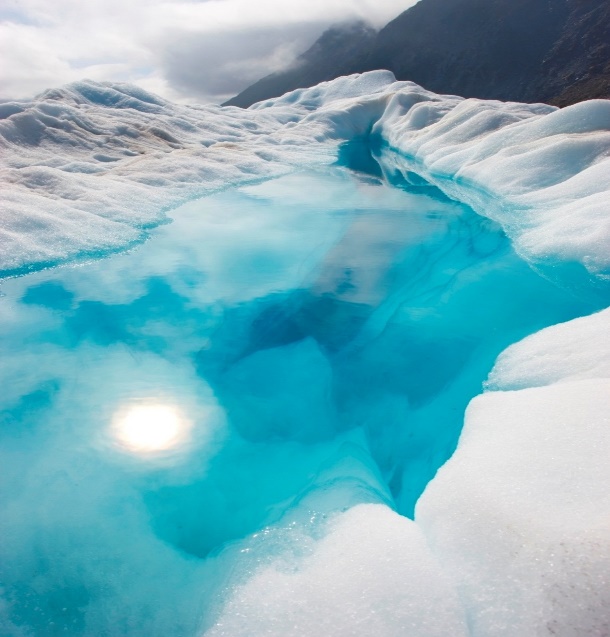  |  | Paragraph 1Introduction –       /103 sentences Begin with a fact with a number that tells how many people are affected by drinking unclean water.Explain why they drink unclean water.Where does this happen?Paragraph 2       /155 -7 sentences Types of waterborne diseasesMain idea introductory sentence.Name 4 types of waterborne diseases.Explain each of these.  Paragraph 3     /15 5 sentencesPreventative MeasuresMain idea sentenceExplain 3 ways that waterborne diseases can be prevented.Conclusion sentenceSpelling     /5Sentence Structure    /5Total:       /50